Publicado en Madrid el 22/07/2021 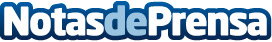 La Economía Azul, el trampolín para la modernización del tejido empresarial costero y marítimoEspaña, con 8.000 km de costa y parte de las ciudades más importantes del país ubicadas frente al mar, tiene una gran oportunidad para nutrir el tejido empresarial con inversión, modernización y soluciones innovadorasDatos de contacto:Autor91 411 58 68 Nota de prensa publicada en: https://www.notasdeprensa.es/la-economia-azul-el-trampolin-para-la Categorias: Nacional Finanzas Asturias Nautica Emprendedores Recursos humanos Industria Téxtil Sector Marítimo http://www.notasdeprensa.es